Advanced Placement World History SUMMER ASSIGNMENT:  2017-2018 SCHOOLYEARDue Completed:  First day of the 2017-2018 schoolyearElements of the “Summer Assignment”: 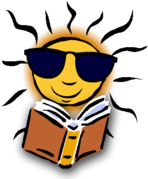 Getting the Most out of History/Chapter 1 Practice QuestionsOutlining (Chapter 2)Timeline:  8,000 B.C.E. – 600 B.C.E.Analytical Book Report  Texts/Books/Materials for the “Summer Assignment”:Robert W. Strayer, Eric W. Nelson, Ways of the World: A Global History with Sources.  New York: Bedford, Freeman & Worth, 2016.  This text was issued to you at your middle school.Tom Standage, A History of the World in 6 Glasses.  New York: Walker and Company, 2005.  This book is necessary for the completion of the analytical book report and may be obtained through public library loan or purchase through retail or online booksellers.The Princeton Review, Cracking the AP World History Exam Premium 2017 Edition.  New York: TPR Education IP Holdings, LLC, 2016.  Mr. Chew will use this resource extensively for information and practice; purchase is vigorously recommended through retail or online booksellers.  This resource provides excellent summaries, timelines, maps, vocabulary lists, practice test questions, and more.You will need a notebook/binder with paper.	Getting the Most Out of HistoryThoroughly answer the prompts that follow.  Record the work in your notebook.  Refer to Strayer and Nelson, Ways of the World:  A Global History with Sources, “Getting the Most Out of History,” pp. HTS-12 – HTS-16Chapter 1 – Practice Skills/Sample QuestionsOutlining - Chapter 2Pre-read chapter 2, First Civilizations, in your textbook.  As you read, outline the chapter in your notebook, using the format below.  You may modify the format to your own style, as long as you are sure the capture the information.FormatChapter 2: First Civilizations – Cities, States, and Unequal Societies, 3500 B.C.E. – 600 B.C.E.Overview:  Define “civilization”; jot down interesting/important pointsI.  Something New:  The Emergence of Civilizations 	A.  Introducing the First Civilizations		1.  The earliest emerged around _________ in ______________...			a.  Earliest written ________ used for ___________ …		2.  Egyptian civilization in the ___  ____ valley			a.  Famous for ____, _____, and Nubia, _______			b.  Unlike the city-states of Sumer, __________ …		3.  Norte Chico			a.  About the same time as _____ and ____			b.  Distinctive in many ways				1) smaller cities				2) less economically specialized				3) _______________				4) _______________  etc.		4.  Indus Valley			a.  Larger than others			b. Elaborately planned cities			c.  Differences from other civilizations				1) ______				2) ________    etc.		5.  China			a.  Differed from Indus valley civilizations 				1) Idea of a centralized state ____ ….				2) Dynasties _____				3) Mandate of Heaven ______			b.  Continuity ________		6.  Oxus or Amu Darya River Valley in Central Asia			a.  Distinctive _______ …			b.  Evidence of trade with ________			c.  Influenced _______ 		7.  Olmec	B.  The Question of Origins		1.		2.		3.		4.	C.  An Urban Revolution		1. – 5.  (generally one for each paragraph, as shown above)II.  The Erosion of EqualityYou can take it from here!  The red subtitles, as you have noticed, are represented by Roman Numerals, the purple subtitles by capital letters, and supporting information with Arabic numerals and lower case letters, as needed. Happy Outlining!Getting the Most Out of History—Strayer and Nelson, pp. HTS 12-HTS 16Explain the process of reading this college textbook.  Strayer and Nelson, Chapter 1:  pp. 5-7, 26-47.  Use your reading skills from “Getting the Most Out of History”.  Record your work in your notebook as follows: